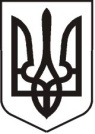 У К Р А Ї Н АЛ У Г А Н С Ь К А    О Б Л А С Т ЬП О П А С Н Я Н С Ь К А    М І С Ь К А    Р А Д АШ О С Т О Г О   С К Л И К А Н Н ЯРОЗПОРЯДЖЕННЯміського голови04.01.2019                                         м. Попасна                                                      №02-02-3Про  скликання позачергового засідання виконавчого комітету Попаснянської міської ради У зв'язку з виниклою необхідністю,  керуючись  п.20 ч.4 ст.42, ст. 53 Закону України «Про місцеве самоврядування в Україні», Регламентом виконавчого комітету Попаснянської міської ради:   Скликати позачергове засідання виконавчого комітету міської ради 08 січня 2019 року о 10.00 годині  з наступним порядком денним:Про встановлення тарифів на послуги з вивезення побутових відходів, які надає ПП «Первомайський житлсервіс «Евентус».Інформація: Бондаревої М.О.– начальника відділу житлово-комунального  господарства, архітектури, містобудування та землеустроюПро встановлення тарифів на послуги з вивезення побутових відходів, які надає ПП «Центроград-Попасна».Інформація: Бондаревої М.О.– начальника відділу житлово-комунального  господарства, архітектури, містобудування та землеустрою             Регламент засідання виконкому:            Для інформації – до 10 хвилин            Для виступів     – до 5 хвилин            Перерву зробити через 1,5 години засідання на 10 хвилин.Загальному відділу розмістити проекти  рішень виконкому міської ради на офіційному веб-сайті міської ради.Контроль за виконанням розпорядження покласти на керуючого справами виконкому міської ради  Кулік Л.А.Міський голова                                                                                     Ю.І.ОнищенкоКулік  2 07 02